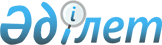 Шектеу іс-шараларын алып тастау туралыҚарағанды облысы Қарқаралы ауданы Қарқаралы қаласының әкімінің 2024 жылғы 5 сәуірдегі № 3 шешімі
      "Құқықтық актілер туралы" Қазақстан Республикасының Заңының 27-бабына, "Ветеринария туралы" Қазақстан Республикасының Заңының 10-1 бабының 8)-тармақшасына сәйкес, Қазақстан Республикасы Ауыл шаруашылығы министрлігі Ветеринариялық бақылау және қадағалау комитетінің Қарқаралы аудандық аумақтық инспекциясының бас мемлекеттік ветеринариялық- санитариялық инспекторының 2024 жылғы 4 сәуірдегі №15-4-1/178 ұсынысы негізінде ШЕШТІМ:
      1. Қарқаралы ауданы, Қарқаралы қаласының аумағында құтыру ауруын жою бойынша кешенді ветеринариялық-санитариялық іс-шаралардың жүргізілуіне байланысты, белгіленген шектеу іс-шаралары алынып тасталсын.
      2. Қарқаралы ауданы, Қарқаралы қаласы әкімінің 2023 жылғы 27 желтоқсандағы №5 "Шектеу іс-шараларын белгілеу туралы" шешімі жойылсын.
      3. Осы шешімнің орындалуын бақылауды өзіме қалдырамын.
      4. Осы шешім оның алғашқы ресми жарияланған күнінен бастап қолданысқа енгізіледі.
					© 2012. Қазақстан Республикасы Әділет министрлігінің «Қазақстан Республикасының Заңнама және құқықтық ақпарат институты» ШЖҚ РМК
				
      Қарқаралы қаласының әкімі

А. Рахимбергенов
